_____________________________________________________________________________________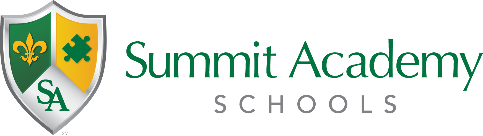 Governing Authority MeetingPublic Notice	Date:	March 1, 2022	Time:	4:00pm	Location:	5800 Salvia Ave., Cincinnati, OH 45224-3029The Governing Authority of Summit Academy Transition High School – Cincinnati will hold a regular meeting at the date, time, and location above.  Please note the meeting has been updated from the regular rotation at 1660 Sternblock Lane. The meeting is open to the public.